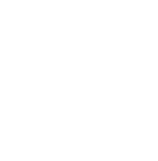 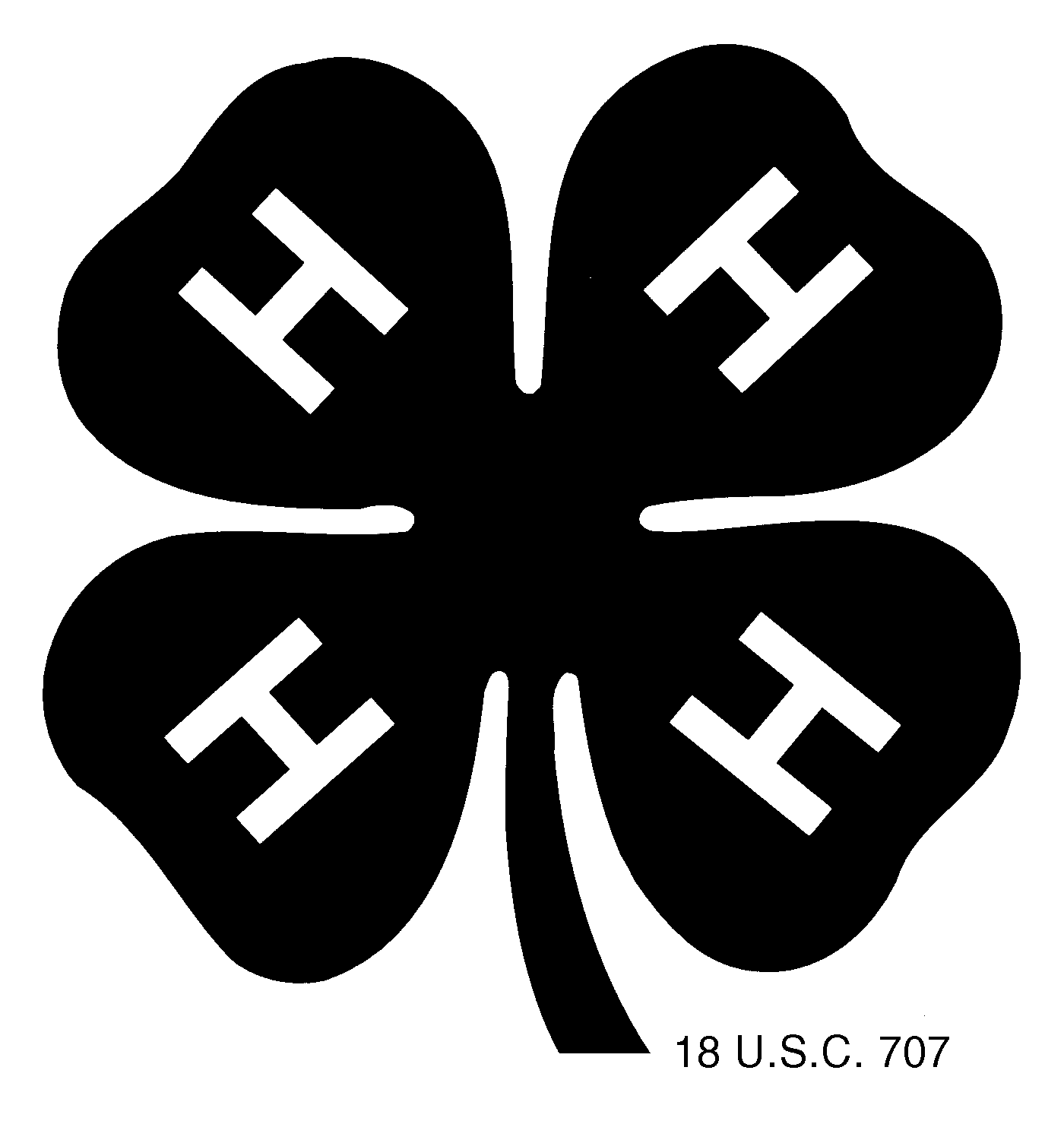 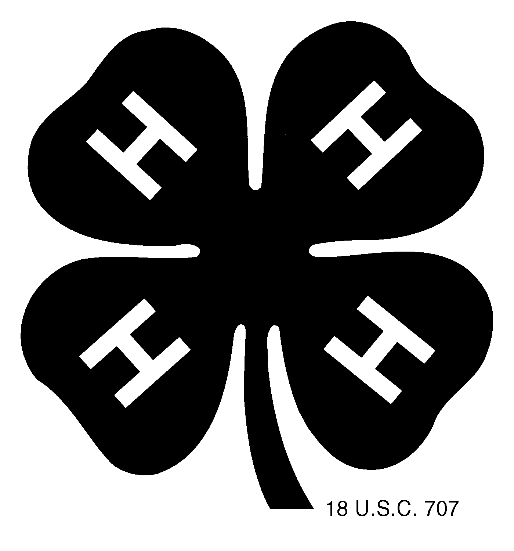 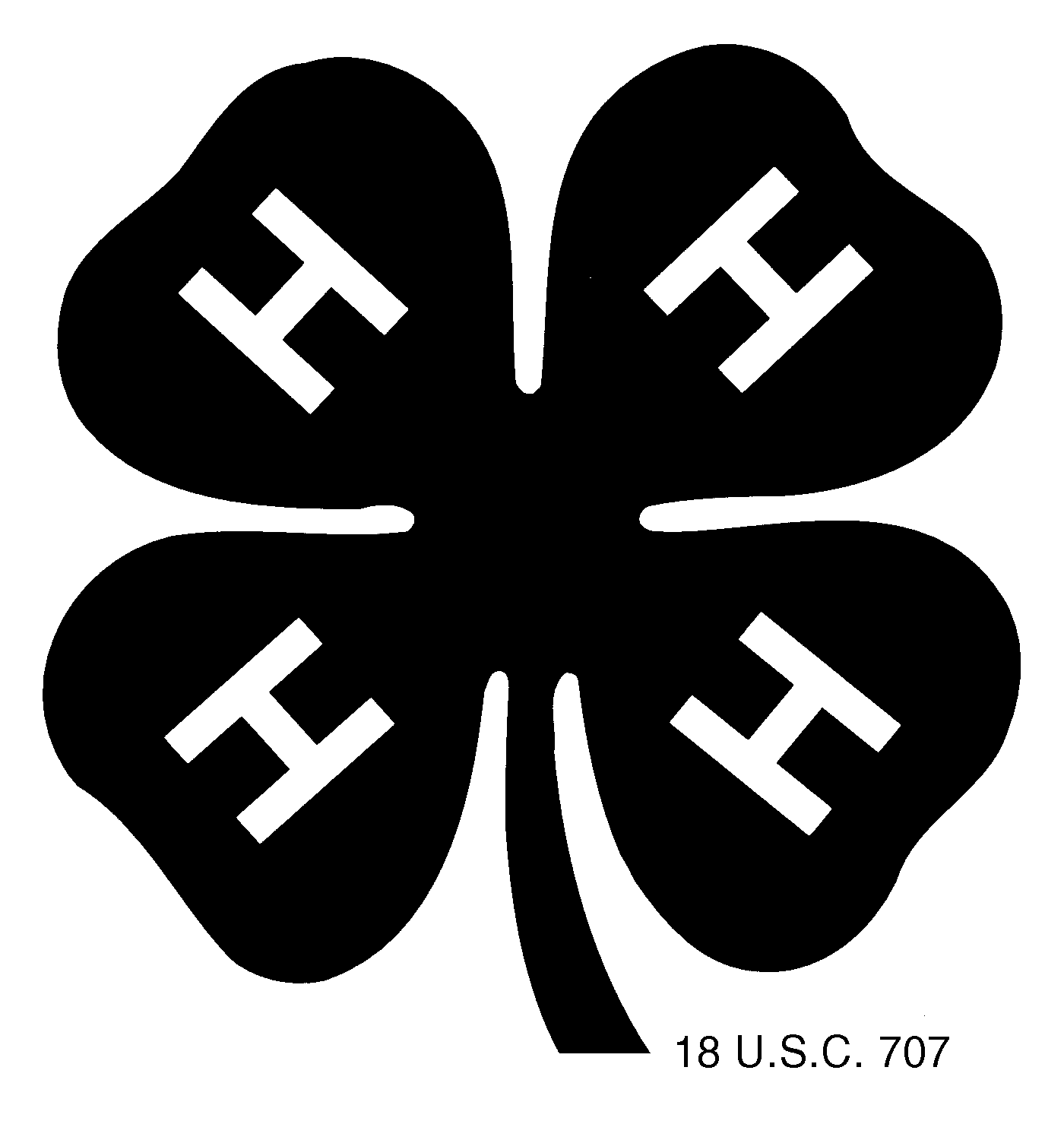 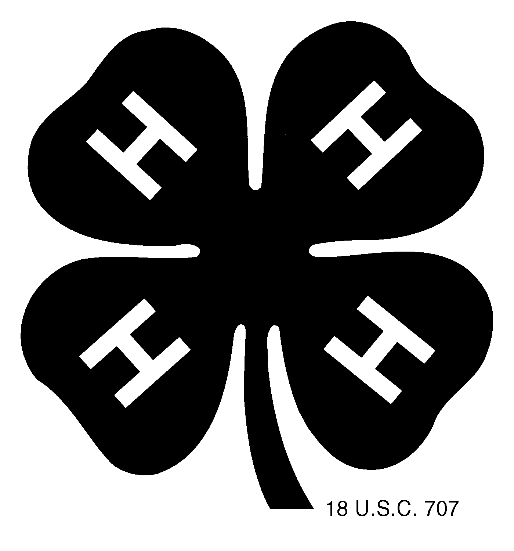 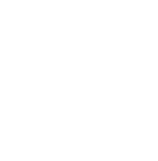 TAT Teach Backs Feedback FormQualtrics Link to this form: http://bit.ly/TeachBackFeedbackTeen Teacher’s Name: 		Date:  	Mentor/Evaluator’s Name:  	Your strengths (glows) as a Teen Teacher are: 1.2.3.Some areas for improvement (grows) are: 1.2.  3. Remember that you…